«Каждому положено знать правила дорожные».«Только те средства по обеспечению безопасности хороши, надёжны и долговечны, которые  зависят от вас самих  и от вашей собственной энергии»                                                                                                        (Николо Макиавелли) В МА ДОУ АР детский сад «Сибирячок» во второй младшей группе  «Рыбки» в рамках недели безопасности прошло обучающие занятия – развлечение «Колобок катится по дороге». Актуальность обучения детей дошкольного возраста основам безопасности в наше время не вызывает сомнений.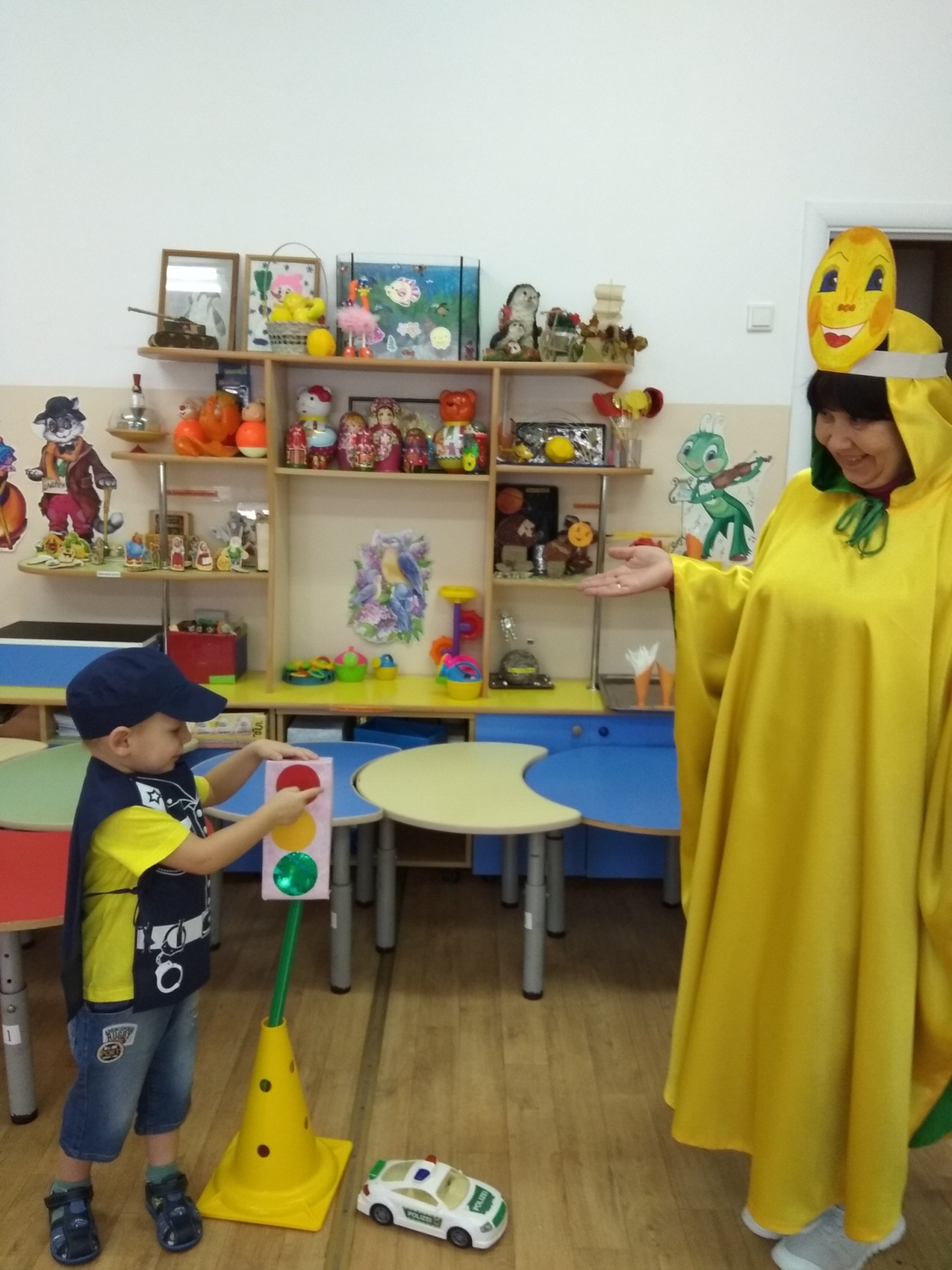 Статистика  в данной области показывают, что все причины ДТП с участием дошкольников во многом связаны с их возрастными и психофизиологическими особенностями. В большинстве случаев основной причиной дорожно-транспортных происшествий является элементарное пренебрежение требованиями Правил дорожного движения. Поэтому очень важно знакомить детей с  Правилами  дорожного движения,  начиная как можно раньше. Именно в дошкольном  возрасте закладывается фундамент жизненных ориентировок в окружающем, и все, что ребенок усвоит в детском саду, прочно останется у него навсегда.Для решения данной проблемы, в нашей группе мы привлекаем сказочных героев,  используем  мультфильмы  по ПДД с Фиксиками, Смешариками, «Советы тётушки Совы», проводим практические занятия, которые помогают формировать у детей систему знаний, осознанных навыков безопасного участия в дорожном движении, и как следствие – снижение дорожно-транспортных происшествий с участием детей.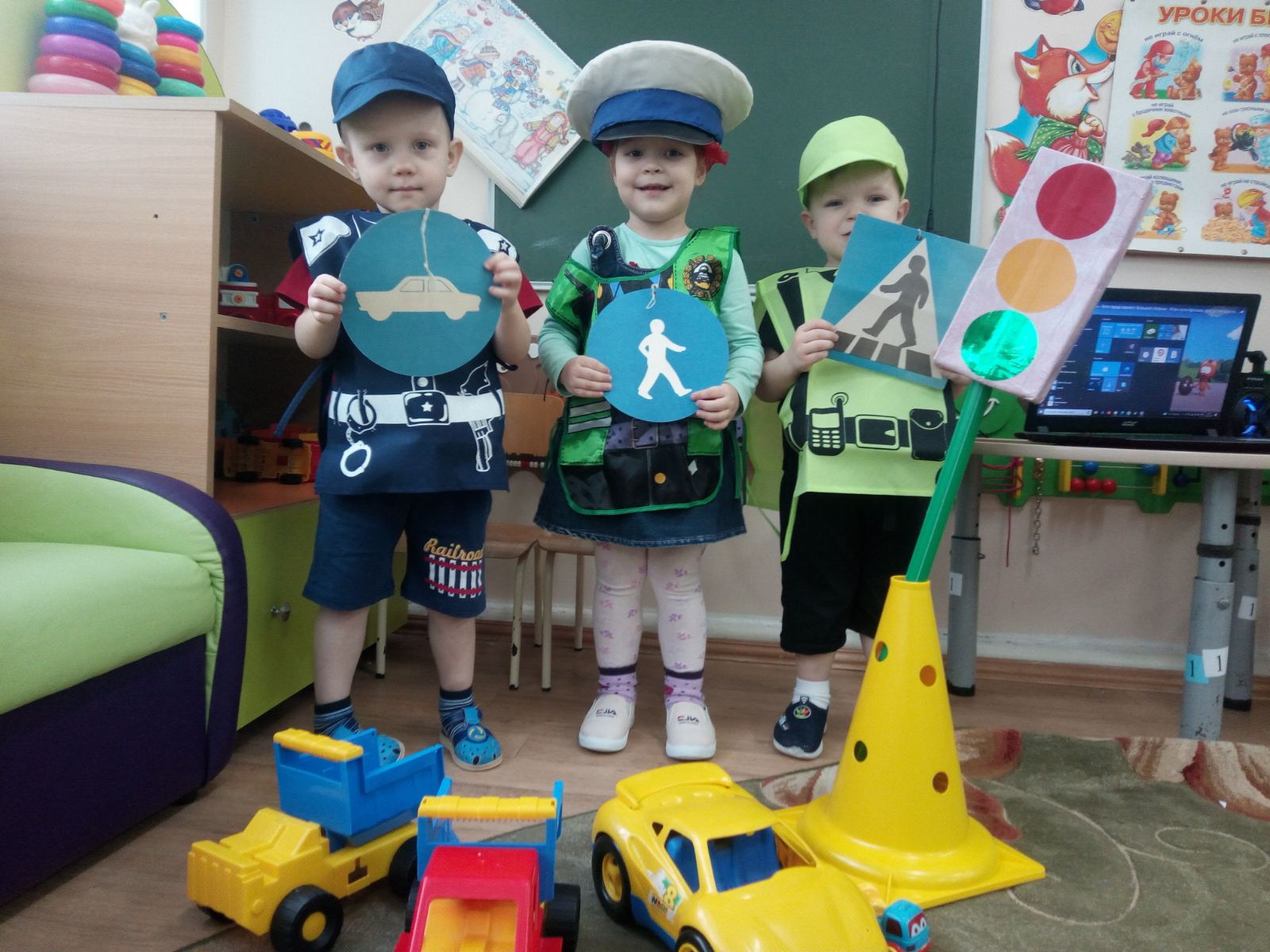   А также в своей работе по закреплению знаний правил дорожного движения использую крылатые фразы. Почему? Да потому, что они запоминаются детьми, заставляют их задуматься, а значит осмыслить содержание крылатых фраз.С их помощью можно описать и охарактеризовать дорожную ситуацию и выразить свое отношение к ней:- «Дорога - не место для игр»-«На дороге – не играй!»- «Поспешишь - здоровью навредишь!»-«Правилам движения - почет и уважение!»=«Правила соблюдать - беду миновать!»- «Дорожной грамоте учимся с детства!»Только совместными усилиями воспитателей и родителей, используя их знания, терпение и такт, возможно, научить детей навыкам безопасного общения со сложным миром перехода улиц и дорог.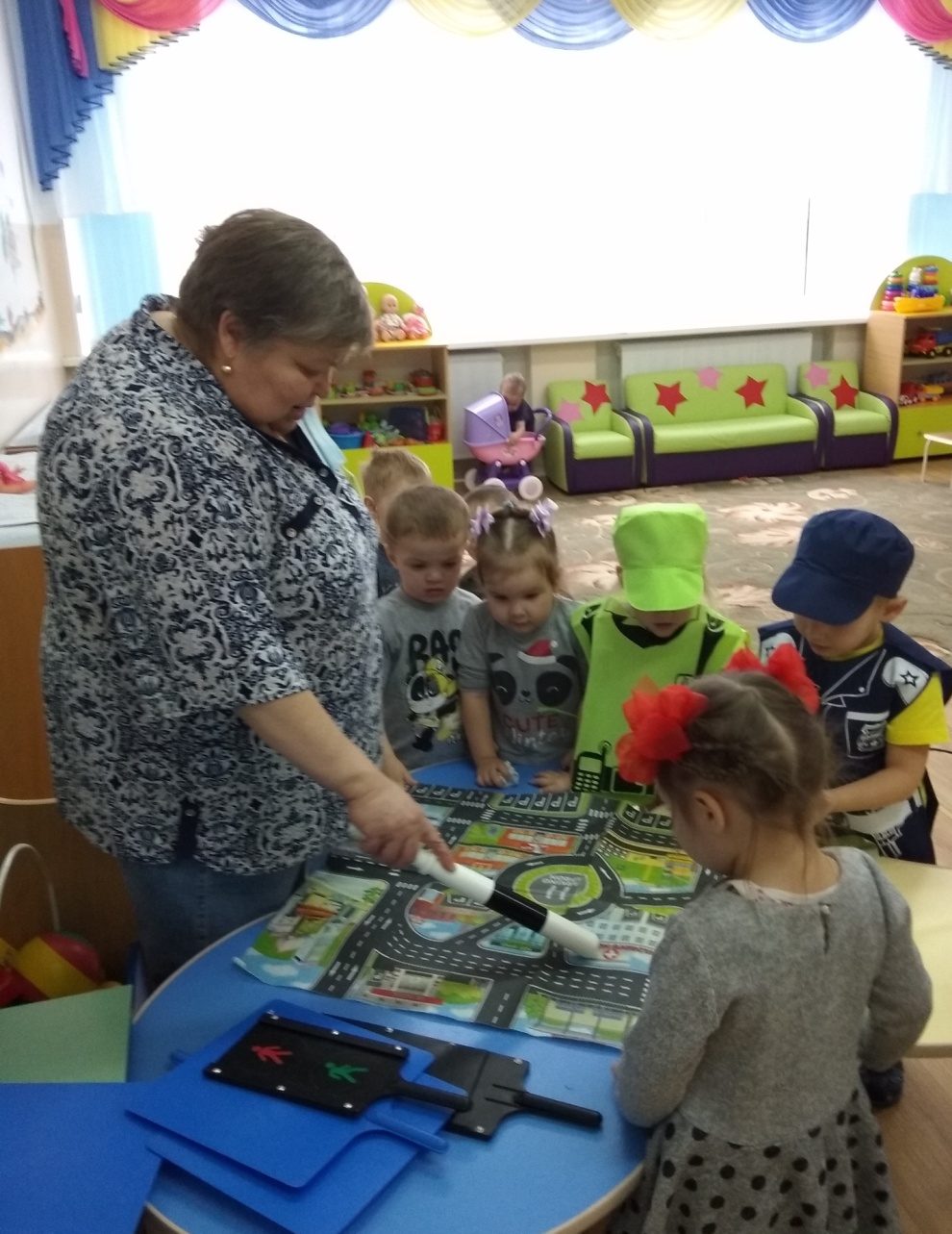 Автор Пушкарёва Ольга Ивановна, воспитатель МАДОУ АР детский сад «Сибирячок»